AS Level generic scheme of work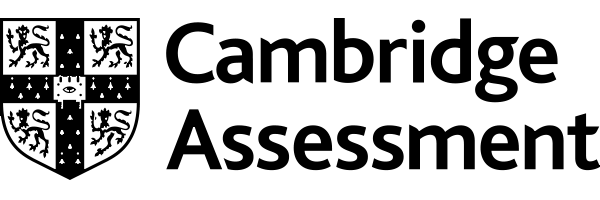 WeeksThemeActivityWeeks 1 - 8Develop core skills.During this period students can develop generic skills such as drawing, experimenting, sampling, research skills and how to contextualise own work.  These can be linked to the specialist area the student is studying or can be an opportunity to introduce breadth into their work through the acquisition of different skills.Activities can be focussed around:Observational drawing and other drawing techniques.Exploring a range of traditional and non-traditional techniques. Experimenting with a new techniques.Recording ideas using drawing/photography etc.The effective use of Sketchbooks/Journals/worksheets.Sketchbook skills.Research skills.Using digital media to record, make and manipulate.Contextual and critical research.See separate SOW for details of activities and contextual links.WeeksThemeActivityWeeks 9 - 12Mini project.This project will support students to identify their own areas of interests, develop individual skills, identify and experiment with relevant media and techniques and identify areas to develop. The focus is on using contextual influences to inspire practical work.Organise a visit to a museum or gallery, if possible to generate ideas for a set brief.  Students can use own ideas gathered from the visit to develop a short project brief that reflects their own areas of interest.The project should be short and focussed.  Their initial ideas should be resolved in a final outcome.  They should ensure that they reference sources and evaluate own work and progress.Work produced should be a personal response to the chosen theme. Students can participate in a group or peer assessment of the work produced.Year 12 Term 2Introduction to Portfolio taskThe work produced during this period will be selected for assessment.Introduction to the Portfolio task component of the AS Level. Portfolio – choose a starting point for a portfolio of practical work that shows a response to a starting point/brief/scenario or stimulus. Visit relevant museum/gallery or exhibition to extend and enrich research and ideas.Source other areas for relevant contextualisation of ideas.Initial exploration of ideas/materials/techniques/processes.Create on going record of research, observations and investigations into chosen theme and chosen materials/techniques.Year 12 Term 2Portfolio task.Start creating body of work for Portfolio for Personal Investigation.Produce:Developmental piecesExperimental workSketchbook workOn-going critical evaluation of own workCritical exploration of others work.Refine and develop ideas for final outcomes/resolution of ideas.Year 12 Term 2 - 3Portfolio task.Final outcomes.Complete personal investigation – portfolio.Develop and refine final pieces of work.Select work to be submitted for assessment.Marks to OCR by the May deadline.Moderation from 1st June.